À l’attention du Collège communal de Jurbise,Par la présente et en raison de (nature du/des phénomène(s) et date(s)) : …………………………………………………..………………………………………………………………………………………………………………………………………………………………………………………………………………………………………………………………………………………………………………………………………………………………………………………………………………………………………………………………………………………Je sollicite le passage de la Commission afin de constater les dégâts survenus aux cultures.Nom : …………………………………………………………………………………………………………………………………………………Prénom : ……………………………………………………………………………………………………………………………………………Adresse : ……………………………………………………………………………………………………………………………………………Numéro de producteur : …………………………………………………………………………………………………………………..Téléphone fixe : …………………………………………………………………………………………………………………………………Téléphone portable : ………………………………………………………………………………………………………………………… Fait à ……………………………………, le …………………………………						                       						 SignatureLes informations recueillies sur ce formulaire sont enregistrées dans un fichier informatisé par la Commune de Jurbise pour le traitement de la demande de constat de dégâts. Elles sont conservées pendant la durée prévue par la Loi du 24.06.1955 relative aux archives et sont destinées au Service Agriculture de la Commune de Jurbise. Conformément au Règlement (UE) 2016/679 du Parlement européen et du Conseil du 27 avril 2016 relatif à la protection des personnes physiques à l'égard du traitement des données à caractère personnel et à la libre circulation de ces données, vous pouvez exercer vos droits d’accès, de rectification, de limitation et de suppression sur vos données, ainsi que votre droit de retirer votre consentement en contactant Ingrid De Felicis, Déléguée à la Protection des Données de la Commune de Jurbise : Ingrid.DeFelicis@commune-jurbise.be.FORMULAIRE DE DEMANDE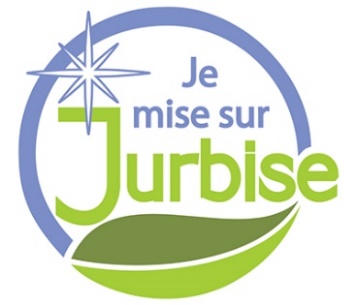 DE PASSAGE DE LA COMMISSIONDE DÉGÂTS AUX CULTURESN° de la parcelle sur la déclaration de superficieCode la culture sur la déclaration de superficieType de culture concernéSuperficie de la parcelle (en ha)Adresse de la parcelleRégion agricole sur la déclaration de superficieSuperficie TOTALE de l’exploitation (en ha) :Superficie TOTALE de l’exploitation (en ha) :Superficie TOTALE de l’exploitation (en ha) :Superficie TOTALE de l’exploitation (en ha) :Superficie TOTALE de l’exploitation (en ha) :